COMMENTS:														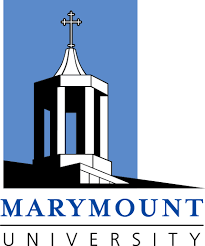 Dialectical Journal RubricDiscover 201-C   Fall 2017Dialectical Journal RubricDiscover 201-C   Fall 2017Dialectical Journal RubricDiscover 201-C   Fall 2017  Name:   __________________________EVALUATOR (Optional):  ______________    DATE:  _______  Name:   __________________________EVALUATOR (Optional):  ______________    DATE:  _______  Name:   __________________________EVALUATOR (Optional):  ______________    DATE:  _______CRITERIACRITERIAExceeds ExpectationsMeets ExpectationsMeets ExpectationsNeeds ImprovementIncomplete (redo)ContentContentIn addition to meeting expectations…Provides original and insightful understandings using personal or current issues.Delves deep into the ideas/philosophy presented in the source.Demonstrates clear understanding of fundamental ideas in the source.Demonstrates clear understanding of fundamental ideas in the source.Demonstrates partial understanding of fundamental ideas in the source.Does not demonstrate understanding of fundamental ideas presented in the source.100 - - - - - - - - - - - 95- - - - - - - - - - - - 9089 - - - - - - - - - - - - 85- - - - - - - - - - - - 8089 - - - - - - - - - - - - 85- - - - - - - - - - - - 8079- - - - - - - - - - - - 75 - - - - - - - - - - - - 7069 - - - - - - - - - -65 - - - - - - - - - - 60Written CommunicationWritten CommunicationIn addition to meeting expectations…Writing is confident, coherent, clearly focused, well organized and thoroughly developed.Virtually error free.Writing is coherent, adequately organized and developed.Vocabulary, grammar, and spelling are mostly correct.Writing is coherent, adequately organized and developed.Vocabulary, grammar, and spelling are mostly correct.Attempt made to organize or develop writing.Vocabulary, grammar, and spelling errors exist, BUT don’t distractWriting has random or weak organization with little development.Vocabulary, grammar, and spelling errors distract100 - - - - - - - - - - - 95- - - - - - - - - - - - 9089 - - - - - - - - - - - - 85- - - - - - - - - - - - 8089 - - - - - - - - - - - - 85- - - - - - - - - - - - 8079- - - - - - - - - - - - 75 - - - - - - - - - - - - 7069 - - - - - - - - - -65 - - - - - - - - - - 60Critical ThinkingCritical ThinkingIn addition to meeting expectations…Sophisticated and complex commentary and/or analysis.Original ideas present AND…Commentary and analysis exist.Original ideas present AND…Commentary and analysis exist.Some original ideas   ORSome attempt at commentary or analysis.Ideas are not original.No commentary or analysis present.100 - - - - - - - - - - - 95- - - - - - - - - - - - 9089 - - - - - - - - - - - - 85- - - - - - - - - - - - 8089 - - - - - - - - - - - - 85- - - - - - - - - - - - 8079- - - - - - - - - - - - 75 - - - - - - - - - - - - 7069 - - - - - - - - - -65 - - - - - - - - - - 60Work EthicWork EthicIn addition to meeting expectations…More than 5 passages are included.Coverage of text is complete and thorough.On Time and Revised.5 entries included.Passages are detailed & meaningful.Includes page #’s & is recorded in chronological order.On Time.5 entries included.Passages are detailed & meaningful.Includes page #’s & is recorded in chronological order.On Time.3-4 entries included.Page #’s and/or chronological order is missing.Journal may lack organization and/or professional appearance.Past Due.2 or fewer entries included.Page #’s and chronological order is missing.Journal lacks organization and professional appearance.Past Due.100 - - - - - - - - - - - 95- - - - - - - - - - - - 9089 - - - - - - - - - - - - 85- - - - - - - - - - - - 8089 - - - - - - - - - - - - 85- - - - - - - - - - - - 8079- - - - - - - - - - - - 75 - - - - - - - - - - - - 7069 - - - - - - - - - -65 - - - - - - - - - - 60